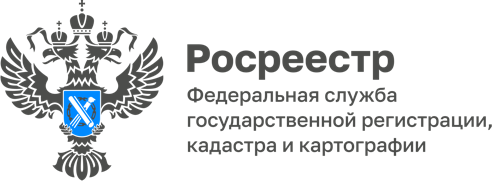 10.04.2023.Пресс-служба УправленияРосреестра по Приморскому краю+7 (423) 245-49-23, доб. 1085
25press_rosreestr@mail.ru690091, Владивосток, ул. Посьетская, д. 48Приморский Росреестр оформил объекты оптово-распределительного центраПриморский Росреестр в рамках единой процедуры поставил на государственный кадастровый учёт и зарегистрировал права в отношении сразу 6 объектов оптово-распределительного центра (ОРЦ) «Приморский».Центр разместится на территории опережающего развития (ТОР) «Надеждинская», его основное предназначение - организация продовольственного снабжения Дальнего Востока и других российских регионов, ведение внешнеторговых операций со странами Азиатско-Тихоокеанского региона. ОРЦ «Приморье» будет представлять масштабный комплекс зданий, включающий сухие отапливаемые складские помещения, мультитемпературные камеры, производственные помещения, предоставляющие возможность переработки и упаковки на территории комплекса продуктов приморских и российских сельхозпроизводителей, зоны оптовой торговли и многое другое, - в общей сложности площадки ОРЦ «Приморский» смогут вместить 37 тыс. тонн продукции. Введут в эксплуатацию центр в четыре этапа до 2026 года; в рамках первого этапа уже в ближайшее время начет работу мультиоптовый склад и фермерский рынок для средне- и краткосрочного хранения и продажи продуктов.В отношении именно этих объектов – мультиоптового склада и фермерского рынка, а также сооружений электроэнергетики и канализации – были проведены учетно-регистрационные действия. «Сотрудники Артемовского межмуниципального отдела постарались оформить все объекты как можно более оперативно. Все, что тем или иным образом относится к ТОРам, у нас на особом контроле, кроме того, мы понимаем особую важность этого центра – это и новые рабочие места, и вклад в продовольственную безопасность края и страны в целом», - говорит заместитель руководителя Управления Росреестра по Приморскому краю Наталья Балыш.Всего в России планируется открыть около 20 крупных межрегиональных оптово-распределительных центров. ОРЦ «Приморский» войдёт в первую очередь строительства единой федеральной сети. Автор фото: ОРЦ «Приморский»О РосреестреФедеральная служба государственной регистрации, кадастра и картографии (Росреестр) является федеральным органом исполнительной власти, осуществляющим функции по государственной регистрации прав на недвижимое имущество и сделок с ним, по оказанию государственных услуг в сфере ведения государственного кадастра недвижимости, проведению государственного кадастрового учета недвижимого имущества, землеустройства, государственного мониторинга земель, навигационного обеспечения транспортного комплекса, а также функции по государственной кадастровой оценке, федеральному государственному надзору в области геодезии и картографии, государственному земельному надзору, надзору за деятельностью саморегулируемых организаций оценщиков, контролю деятельности саморегулируемых организаций арбитражных управляющих. Подведомственными учреждениями Росреестра являются ППК «Роскадастр» и ФГБУ «Центр геодезии, картографии и ИПД». 